
G7. on-site self-serve/made-to-order Bar form (Group 3)This page has been left blank for double-sided copying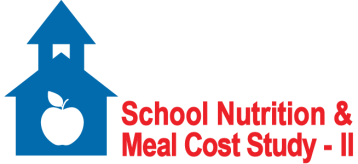 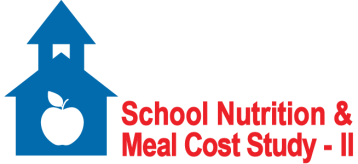 On-Site 							Self-Serve / Made-to-Order Bar FormSchool Name: ____________________________________      Date: _______________________________      If more ingredients are present on the bar, please continue to next page.Name of Bar: ____________________________________Meal:        Breakfast        LunchA.B.C.C.C.C.D.E.F.G.Food NamePortion Size (Include Units if Pre-Portioned)Production InformationProduction InformationProduction InformationProduction InformationManufacturer/ Brand Name and Product Code 
(If Applicable)Food DescriptionUSDA Food?Recipe?Food NamePortion Size (Include Units if Pre-Portioned)Amount at BeginningAmount AddedAmount Left Over for Later UseAmount WastedManufacturer/ Brand Name and Product Code 
(If Applicable)Food DescriptionUSDA Food?Recipe?A.B.C.C.C.C.D.E.F.G.Food NamePortion Size (Include Units if Pre-Portioned)Production InformationProduction InformationProduction InformationProduction InformationManufacturer/ Brand Name and Product Code 
(If Applicable)Food DescriptionUSDA Food?Recipe?Food NamePortion Size (Include Units if Pre-Portioned)Amount at BeginningAmount AddedAmount Left OverAmount WastedManufacturer/ Brand Name and Product Code 
(If Applicable)Food DescriptionUSDA Food?Recipe?